Ćwiczenie 1.Posłuchaj piosenki i ćwicz razem z DJ Mikim – wykonuj dokładnie takie same ćwiczenia jak on, staraj się i uważnie słuchaj słów piosenki.Link: https://www.youtube.com/watch?v=OmAZquWgp9AĆwiczenie 2. Odpowiedz na pytania:Powiedz jak nazywają się wskazane poniżej figury geometryczne?Jakiego są koloru?Czy masz dziś na sobie ubranie w kolorze niebieskim?Co w Twoim pokoju ma kolor czerwony?Jak myślisz – jaki owoc jest żółtego koloru?Co jest zielonego na twoim podwórku?Jaki jest Twój ulubiony kolor?Pokoloruj pajacyka zgodnie z kolorami figur geometrycznych wskazanymi poniżej. Jaki kolor będzie mieć koło?....... Czerwony!! Brawo ;) a zatem pracujemy.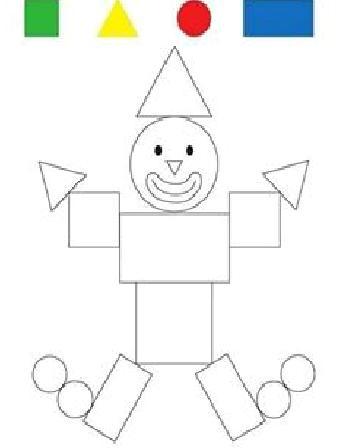 Źródło: panimonia.plMATERIAŁ DO PRACY ZDALNEJ Z ZAKRESU POMOCY PSYCHOLOGICZNO PEDAGOGICZNEJTYDZIEŃ 06 – 10 KWIETNIA 2020FRANCISZEK OPRACOWAŁA: PAULINA WAWRZYŃCZYK  ZABAWY Z FIGURAMI GEOMETRYCZNYMI. ĆWICZENIA RUCHOWE.